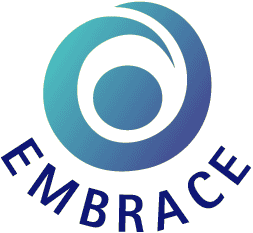 Application to become a Friend of EMBRACEFriends of EMBRACE receive regular mailings including all EMBRACE publications. In addition, they may vote at AGMs and stand for election to committee. There is no fee to become a Friend of EMBRACE and it is available to individuals and to groups.Please tick which you require:Individual 			Group 	    Individual Membership entitles you to full voting rights. Group Membership entitles you to be an affiliated member (non-voting rights). (Members of groups may choose to join individually and thereby have full voting rights.) Your details: Name:Address: Telephone number:        Email address: 		Please indicate how you would like to be involved in EMBRACE Supporting EMBRACE in the distribution of resources in your church and churches in your area. Having the opportunity to be involved in working groups which gather and disseminate information.Organising and supporting events and specific projects.Donating to the work of Embrace (see below)Signed: ______________________________ Date: _______________________________ Gift Aid Declaration Name of Charity: EMBRACE Charity Ref No XR 92283 Using Gift Aid means that for every pound you give, the charity you are supporting will receive an extra 28 pence from the Inland Revenue, helping your donation go further. To qualify for Gift Aid, what you pay in income tax or capital gains tax must at least equal the amount the charity will claim in the tax year. To allow EMBRACE to benefit from this support simply complete and sign the declaration below. First Name:				Surname:Address:Postcode 	Date ____________________________________ Please tick this box if you wish EMBRACE to treat as Gift Aid Donations all donations that you make from the date of this declaration until you notify us otherwise in writing. Signed __________________________________ Notes on Gift Aid You may cancel this declaration at any time by notifying EMBRACE. If in the future your circumstances change and you no longer pay tax on your income and capital gains equal to the tax that the charity reclaims, you can cancel your declaration. If you pay tax at the higher rate you can claim further tax relief in your Self Assessment tax return. If you are unsure whether your donations qualify for Gift Aid tax relief, refer to help sheet IR65 on the HMRC website (http://www.hmrc.gov.uk) Please notify EMBRACE if you change your name or address. The contact address for any correspondence is: EMBRACE, 48 Elmwood Avenue, Belfast, BT9 6AZ